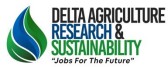 Public NoticeThe public is hereby notified a special meeting of the Delta Agriculture Research & Sustainability Distrit will be held at 3:00pm on Wednesday, April 12, 2023 Capitol Park Museum at 660 N. Fourth St, Baton Rouge, LA 70802.